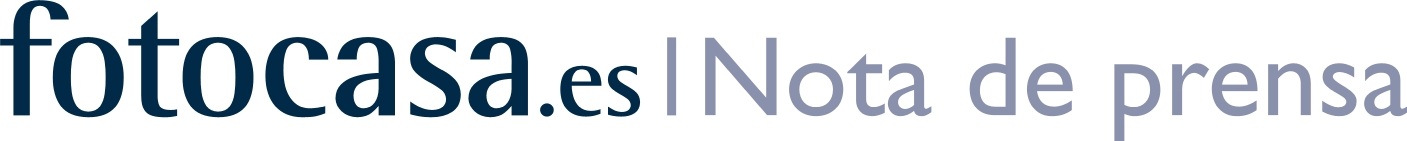 AGOSTO: PRECIO DE LA VIVIENDA EN ALQUILEREl precio de la vivienda en alquiler baja un -0,4% en agostoEl precio medio del alquiler en agosto se sitúa en 7,34 €/m2 al mes, un 3,8% más que hace un año El precio sube en 16 comunidades autónomas a nivel interanual y en 10 a nivel mensualEl precio interanual del alquiler lleva 18 meses consecutivos subiendoBarcelona es el municipio más caro para alquilar una vivienda en agostoEl distrito más caro de España se encuentra en la ciudad de BarcelonaMadrid, 22 de septiembre de 2016El precio medio de la vivienda en alquiler en España desciende un -0,4% en agosto y se sitúa en 7,34 €/m2 al mes, según los últimos datos del portal inmobiliario fotocasa. Este descenso mensual del precio de la vivienda en alquiler es el segundo que se produce en lo que va de año y rompe con la tónica registrada los últimos ocho meses en los que el precio del alquiler no había dejado de incrementarse. Así, desde el pasado mes de noviembre de 2015 el precio de la vivienda en alquiler empezó a incrementarse mes a mes hasta el pasado mes de junio.En agosto de 2016 el precio del alquiler se incrementa en 10 comunidades autónomas a nivel mensual y en 16 a nivel interanual. La variación interanual de agosto es del 3,8% y continua con la tendencia alcista de los últimos meses. De hecho, la variación interanual del precio del alquiler en España lleva 18 meses consecutivos de incrementos, desde que empezó a subir el pasado mes de marzo de 2015. “Pese a la reapertura del crédito y la estabilización de los precios en la vivienda de segunda mano, el mercado del alquiler sigue mostrando una buena salud. La fuerte demanda se está trasladando a los precios que, en general tienden hacia la estabilización después de ocho años de caídas. En cambio, en determinadas zonas de Barcelona como Sarrià-Sant Gervasi, Gràcia o el barrio Salamanca en Madrid, nos encontramos con una recuperación de los precios que nos están devolviendo a niveles de los máximos alcanzados en 2007”, explica Beatriz Toribio, responsable de Estudios de fotocasa.Desde que alcanzó el precio máximo en mayo de 2007 (10,12 €/m2 al mes) el precio de la vivienda en España lleva acumulada una caída del -27,5%. Por Comunidades Autónomas, en el mes de agosto se registran 10 incrementos en el precio del alquiler, con subidas que van desde el 1,5% de La Rioja al 0,1% de Castilla y León.                                Incrementos por CC.AA. en agosto     Fuente: Índice Inmobiliario fotocasaEn el otro extremo, siete comunidades descienden el precio del alquiler en agosto.                             Descensos por CC.AA. en agosto	                                                          Fuente: Índice Inmobiliario fotocasaEn cuanto al ranking de precios, Madrid desbanca al País Vasco y Cataluña por cuarto mes consecutivo como comunidad más cara para alquilar con 10,48 €/m2 al mes. En el caso de Cataluña el precio del alquiler se sitúa en 10,27 €/m2 al mes  y en el País Vasco el precio está en 10,22 €/m2 al mes. En el lado opuesto, Extremadura (4,65 €/m2 al mes) y Castilla-La Mancha (4,77 €/m2 al mes) son las dos comunidades con los precios de la vivienda en alquiler más asequibles. Ranking del precio medio de la vivienda en alquiler más caro por CC.AA.                                                         				       Fuente: Índice Inmobiliario fotocasaRespecto a la evolución por provincias, 30 de ellas registran aumentos del precio del alquiler respecto al mes de julio, con incrementos que van del 8,8% en Teruel al 0,1% de León. Por el contrario, el precio del alquiler baja en 19 provincias con retrocesos que van desde el -0,1% de Segovia al -3,7% de Huelva. El estudio de fotocasa analiza el precio del alquiler por distritos de Madrid y Barcelona. El distrito más caro de España se encuentra en Barcelona. Se trata de Sarrià -  Sant Gervasi, que tiene un precio de 15,47 €/m2 al mes. En Madrid, el distrito más caro es Salamanca (15 €/m2 al mes). 	Sobre fotocasaPortal inmobiliario que dispone de la mayor oferta del mercado, tanto inmuebles de segunda mano como promociones de obra nueva y alquiler. Cada mes genera un tráfico de 18 millones de visitas al mes (60% a través de dispositivos móviles) y 650 millones de páginas vistas y cada día la visitan un promedio de 458.000 usuarios únicos. Mensualmente elabora el índice inmobiliario fotocasa, un informe de referencia sobre la evolución del precio medio de la vivienda en España, tanto en venta como en alquiler. fotocasa pertenece a Schibsted Spain, la compañía de anuncios clasificados y de ofertas de empleo más grande y diversificada del país. Además de gestionar el portal inmobiliario fotocasa, cuenta con los siguientes portales de referencia: vibbo, coches.net, Infojobs.net y milanuncios.com. Schibsted Spain forma parte del grupo internacional de origen noruego Schibsted Media Group, que está presente en más de 30 países y cuenta con 6.800 empleados. Más información en la web de Schibsted Media Group.Departamento de Comunicación de fotocasaAnaïs LópezTlf.: 93 576 56 79 Móvil: 620 66 29 26anais.lopez@scmspain.com comunicacion@fotocasa.es http://prensa.fotocasa.es twitter: @fotocasaCC.AA.                                           Incremento                                                            mensual (%)CC.AA.                                           Incremento                                                            mensual (%)La Rioja1,5 %Canarias1,2 %Castilla- La Mancha0,8 %Extremadura0,7 %Comunitat Valenciana0,6 %Cataluña0,6 %Madrid0,5 %Aragón0,5 %Cantabria0,2 %Castilla y León0,1 %CC.AA.                                           Incremento                                                            mensual (%)CC.AA.                                           Incremento                                                            mensual (%)Baleares-1,3 %Galicia-0,8 %Asturias-0,6 %Navarra-0,6 %Andalucía-0,6 %Región de Murcia-0,1 %País Vasco-0,1 %